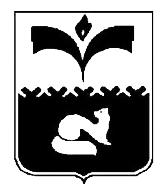 ДУМА ГОРОДА ПОКАЧИХанты-Мансийский автономный округ - ЮграРЕШЕНИЕ   от  26.09.2014				                                      № 90О внесении изменений в решение Думы городаот 20.04.2010 № 6 «О составе постоянных комиссий Думы города Покачи V созыва»Рассмотрев проект решения «О внесении изменений в решение Думы города от 20.04.2010 № 6 «О составе постоянных комиссий Думы города Покачи V созыва», на основании статьи 8 Регламента Думы города Покачи, утвержденного решением Думы города от 22.10.2010 №84, Дума города  РЕШИЛА:1. Внести изменения в решение Думы города от 20.04.2010 №6 «О составе постоянных комиссий Думы города Покачи V созыва» (в редакции решения Думы города от 30.04.2013 №40) следующие изменения:	1) часть 3 решения изложить в следующей редакции:     «3. Состав постоянной комиссии Думы города по бюджету, налогам и финансовым вопросам:	1) Мананкова Лариса Николаевна - депутат Думы города Покачи от многомандатного избирательного округа №4 (председатель комиссии);	2) Тимергазин Марат Мухарямович - депутат Думы города Покачи от многомандатного избирательного округа №5;	3) Шишкин Сергей Александрович - депутат Думы города Покачи от многомандатного избирательного округа №5;	4) Голованев Александр Сергеевич - депутат Думы города Покачи от многомандатного избирательного округа №3;	5) Семенихин Дмитрий Владимирович - депутат Думы города Покачи от многомандатного избирательного округа №2.».	1) часть 4 решения изложить в следующей редакции:	«4. Состав постоянной комиссии Думы города по соблюдению законности и местному самоуправлению:	1) Медведев Юрий Иванович - депутат Думы города Покачи от многомандатного избирательного округа №5 (председатель комиссии);	2)  Руденко Александр Степанович - депутат Думы города Покачи от многомандатного избирательного округа №1;	3) Волков Яков Сергеевич - депутат Думы города Покачи от многомандатного избирательного округа №2;	4) Собур Виктор Анатольевич - депутат Думы города Покачи от многомандатного избирательного округа №4.».	2) часть 5 решения изложить в следующей редакции:«5. Состав постоянной комиссии Думы города по социальной политике:	1) Таненков Виктор Львович - депутат Думы города Покачи от многомандатного избирательного округа №2 (председатель комиссии);	2) Дмитрюк Сергей Александрович - депутат Думы города Покачи от многомандатного избирательного округа №4;	3) Необутова Ирина Николаевна - депутат Думы города Покачи от многомандатного избирательного округа №3;	4) Верпаховский Виктор Станиславович - депутат Думы города Покачи от многомандатного избирательного округа №3.».	2. Контроль за выполнением решения возложить на руководителя аппарата Думы города Л.В. Чурину.  Председатель Думы   города Покачи                                                                   Н.В. Борисова